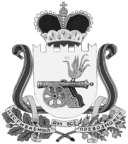 ВЯЗЕМСКИЙ РАЙОННЫЙ СОВЕТ ДЕПУТАТОВРЕШЕНИЕот 25.04.2018  № 49О принятии к сведению информации о работе административной комиссии муниципального образования «Вяземский район» Смоленской области за 2017 годЗаслушав информацию председателя административной комиссии муниципального образования   «Вяземский район»   Смоленской области В.И. Алимова о работе административной комиссии  муниципального образования «Вяземский район» Смоленской области за 2017 год, решение постоянной комиссии по промышленности, предпринимательству, сельскому хозяйству и природопользованию, Вяземский районный Совет депутатовРЕШИЛ:         Информацию о работе административной комиссии  муниципального образования «Вяземский район» Смоленской области за 2017 год принять к сведению.Председатель Вяземского районного Совета депутатов                                                           П.В. Хомайко 